T.C.KAYAPINAR KAYMAKAMLIĞIMUAZZEZ BERAN ORTAOKULU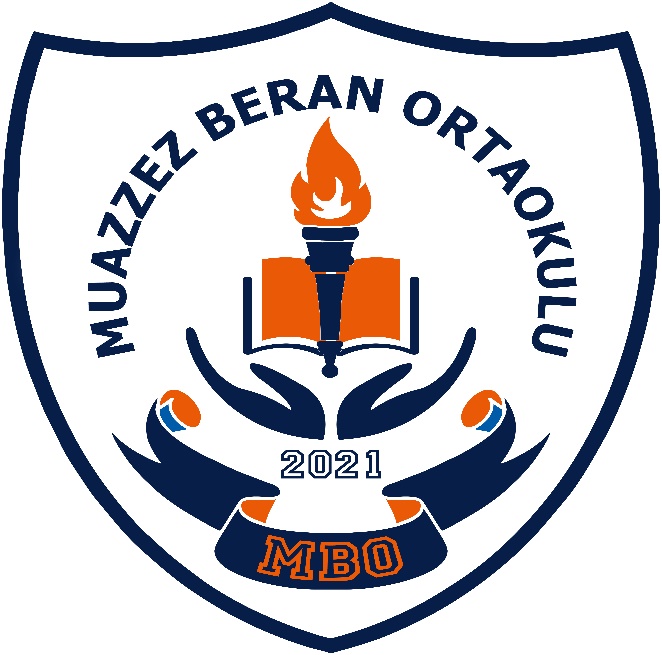 2024-2028 STRATEJİK PLANI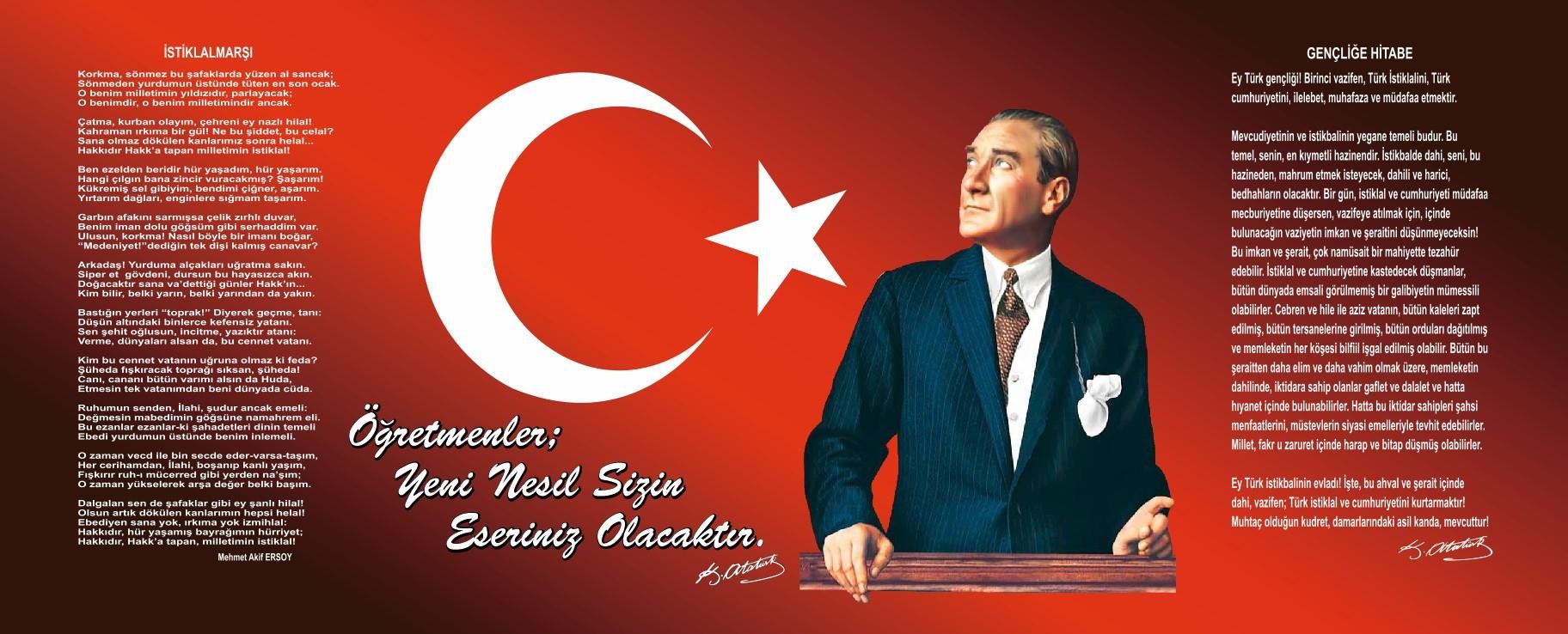 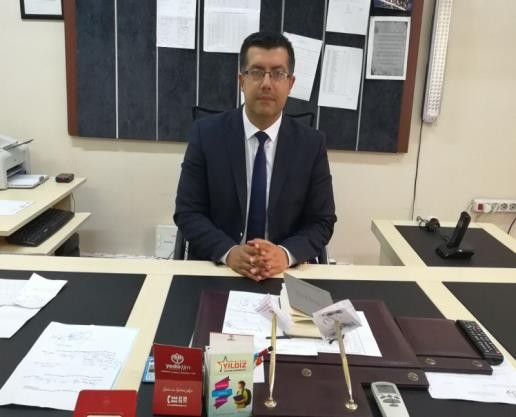 SunuşGeçmişten günümüze gelirken var olan yaratıcılığın getirdiği teknolojik ve sosyal anlamda gelişmişliğin ulaştığı hız, artık kaçınılmazları da önümüze sererek kendini göstermektedir. Gelişen ve sürekliliği izlenebilen, bilgi ve planlama temellerine dayanan güçlü bir yaşam standardı ve ekonomik yapı; stratejik amaçlar, hedefler ve planlanmış zaman diliminde gerçekleşecek uygulama faaliyetleri ile (STRATEJİK PLAN) oluşabilmektedir. Kalite kültürü oluşturmak için eğitim ve öğretim başta olmak üzere insan kaynakları ve kurumsallaşma, sosyal faaliyetler, alt yapı, toplumla ilişkiler ve kurumlar arası ilişkileri kapsayan 2024-2028 stratejik planı hazırlamıştır. Büyük önder Atatürk’ü örnek alan bizler; çağa uyum sağlamış, çağı yönlendiren gençler yetiştirmek için kurulan okulumuz, geleceğimiz teminatı olan öğrencilerimizi daha iyi imkânlarla yetişip, düşünce ufku ve yenilikçi ruhu açık Türkiye Cumhuriyetinin çıtasını daha yükseklere taşıyan bireyler olması için öğretmenleri ve idarecileriyle özverili bir şekilde tüm azmimizle çalışmaktayız. MUAZZEZ BERAN Ortaokulu olarak en büyük amacımız yalnızca ortaokul mezunu gençler yetiştirmek değil, girdikleri her türlü ortamda çevresindekilere ışık tutan, hayata hazır, hayatı aydınlatan, bizleri daha da ileriye götürecek gençler yetiştirmektir. İdare ve öğretmen kadrosuyla bizler çağa ayak uydurmuş, yeniliklere açık, Türkiye Cumhuriyetini daha da yükseltecek gençler yetiştirmeyi ilke edinmiş bulunmaktayız. Muazzez Beran Ortaokulunun stratejik planlama çalışmasına önce durum analizi tespiti yapılarak başlanmıştır. Durum analizi tüm idari personelin ve öğretmenlerin katılımıyla ilk şeklini almış, varılan genel sonuçların sadeleştirilmesi ise Okul Yönetimi ile öğretmenlerden oluşan beş kişilik bir kurul tarafından yapılmıştır. Daha sonra PEST-E ile GZFT sonuçlarına göre stratejik planlama aşamasına geçilmiştir. Bu süreçte okulun amaçları, hedefleri, hedeflere ulaşmak için gerekli stratejiler, eylem planı ve sonuçta başarı veya başarısızlığın göstergeleri ortaya konulmuştur. Denilebilir ki durum analizi bir kilometre taşıdır okulumuzun bugünkü resmidir ve stratejik planlama ise bugünden yarına nasıl hazırlanmamız gerektiğine dair kalıcı bir belgedir. Stratejik Planda belirlenen hedeflerimizi ne ölçüde gerçekleştirdiğimiz, plan dönemi içindeki her yılsonunda gözden geçirilecek ve gereken revizyonlar yapılacaktır. Planın hazırlanmasında emeği geçen Strateji Planlama Ekibine ve uygulanmasında yardımı olacak İl Milli Eğitim Müdürlüğü, İlçe Milli Eğitim Müdürlüğü olmak üzere tüm kurum ve kuruluşlara öğretmen, öğrenci ve velilerimize teşekkür ederim.Hüseyin ÖZTARHAN    Okul MüdürüİçindekilerBÖLÜM I: GİRİŞ ve PLAN HAZIRLIK SÜRECİ2024-2028 dönemi stratejik plan hazırlanması süreci Üst Kurul ve Stratejik Plan Ekibinin oluşturulması ile başlamıştır. Ekip tarafından oluşturulan çalışma takvimi kapsamında ilk aşamada durum analizi çalışmaları yapılmış ve durum analizi aşamasında paydaşlarımızın plan sürecine aktif katılımını sağlamak üzere paydaş anketi, toplantı ve görüşmeler yapılmıştır.Durum analizinin ardından geleceğe yönelim bölümüne geçilerek okulumuzun amaç, hedef, gösterge ve eylemleribelirlenmiştir. Çalışmaları yürüten ekip ve kurul bilgileri altta verilmiştir.STRATEJİK PLAN ÜST KURULUBÖLÜM II: DURUM ANALİZİDurum analizi bölümünde okulumuzun mevcut durumu ortaya konularak neredeyiz sorusuna yanıt bulunmaya çalışılmıştır.Bu kapsamda okulumuzun kısa tanıtımı, okul künyesi ve temel istatistikleri, paydaş analizi ve görüşleri ile okulumuzun Güçlü Zayıf Fırsat ve Tehditlerinin (GZFT) ele alındığı analize yer verilmiştir.Okulun Kısa Tanıtımı *Okulumuz, 2470 m2 hazine arazisine Hayırsever Berat BERAN tarafından, Fırat Mahallesi’nde ikamet eden vatandaşlarımızın eğitim ve öğretim ihtiyaçlarını karşılamak amacıyla 2021 yılında 16 derslikli olmak üzere yaptırılmıştır. Okula, eşinin adı olan Muazzez BERAN ismi verilmiştir.Okulumuz 2021 – 2022 Eğitim – Öğretim yılında yaklaşık 350 öğrenci ile eğitim ve öğretime açılmıştır. Okulumuz geniş bir bahçeye sahiptir. Okulumuzda 2023 – 2024 Eğitim-Öğretim yılı içerisinde 4 idareci ve 57 öğretmen görev yapmaktadır. İkili öğretimin yapıldığı okulumuzda sınıf mevcutları ortalama 30 - 35 kişi arasındadır.Okullarda düzenlenen sosyal ve kültürel faaliyetlerin öğrencilerin yaşantısına olumlu katkısını bilen okulumuz, öğrencilere yönelik fiziksel aktivitelere büyük önem vermektedir. Okulumuzda hentbol, futbol, voleybol sporlarının dışında halkoyunları ve satranç gibi etkinliklerde yapılmaktadır. Ayrıca hafta sonları öğrencilerimize yönelik birçok dersten ücretsiz destekleme ve yetiştirme kursları ve egzersizler yapılmaktadır. Öğrencilerimiz kendi kişisel ihtiyaç ve özelliklerine göre diledikleri kursa katılabilmektedir. Bu kursların amacı, fırsat eşitsizliğini ortadan kaldırarak hedefleri doğrultusunda öğrencilerimizin başarılı bir eğitim – öğretim almasını sağlamaktır.Okulun Mevcut Durumu: Temel İstatistiklerOkul KünyesiOkulumuzun temel girdilerine ilişkin bilgiler altta yer alan okul künyesine ilişkin tabloda yer almaktadır.Temel Bilgiler Tablosu- Okul KünyesiÇalışan BilgileriOkulumuzun çalışanlarına ilişkin bilgiler altta yer alan tabloda belirtilmiştir.Çalışan Bilgileri Tablosu*Okulumuz Bina ve AlanlarıOkulumuzun binası ile açık ve kapalı alanlarına ilişkin temel bilgiler altta yer almaktadır.Okul Yerleşkesine İlişkin BilgilerSınıf ve Öğrenci BilgileriOkulumuzda yer alan sınıfların öğrenci sayıları alttaki tabloda verilmiştir.Donanım ve Teknolojik KaynaklarımızTeknolojik kaynaklar başta olmak üzere okulumuzda bulunan çalışır durumdaki donanım malzemesine ilişkin bilgiye alttakitabloda yer verilmiştir.Teknolojik Kaynaklar TablosuGelir ve Gider BilgisiOkulumuzun genel bütçe ödenekleri, okul aile birliği gelirleri ve diğer katkılarda dâhil olmak üzere gelir ve giderlerine ilişkin son iki yıl gerçekleşme bilgileri alttakiPAYDAŞ ANALİZİKurumumuzun temel paydaşları öğrenci, veli, okul aile birliği, personeller ve öğretmen olmakla birlikte eğitimin dışsal etkisi nedeniyle okul çevresinde etkileşim içinde olunan geniş bir paydaş kitlesi bulunmaktadır. Paydaşlarımızın görüşleri anket,  toplantı, dilek ve istek kutuları, elektronik ortamda iletilen önerilerde dâhil olmak üzere çeşitli yöntemlerle sürekli olarak alınmaktadır.Paydaş anketlerine ilişkin ortaya çıkan temel sonuçlara altta yer verilmiştir * : Öğrenci Anketi Sonuçları:%76 Öğretmenlerimle ihtiyaç duyduğumda rahatlıkla görüşebilirim.%56 Okul müdürü ile ihtiyaç duyduğumda rahatlıkla konuşabiliyorum.%67 Okulun rehberlik servisinden yeterince yararlanabiliyorum.%56 Okula ilettiğimiz öneri ve isteklerimiz dikkate alınır.%72 Okulda kendimi güvende hissediyorum.%59 Okulda öğrencilerle ilgili alınan kararlarda bizlerin görüşleri alınır.%69 Öğretmenler yeniliğe açık olarak derslerin işlenişinde çeşitli yöntemler kullanmaktadır.%73 Derslerde konuya göre uygun araç gereçler kullanılmaktadır.%67 Teneffüslerde ihtiyaçlarımı giderebiliyorum.%50 Okulun içi ve dışı temizdir.%55 Okulun binası ve diğer fiziki mekânlar yeterlidir.%41 Okul kantininde satılan malzemeler sağlıklı ve güvenlidir.%52 Okulumuzda yeterli miktarda sanatsal ve kültürel faaliyetler düzenlenmektedir. Öğretmen Anketi Sonuçları:% 51 Okulumuzda alınan kararlar, çalışanların katılımıyla alınır.% 81 Kurumdaki tüm duyurular çalışanlara zamanında iletilir.% 50 Her türlü ödüllendirmede adil olma, tarafsızlık ve objektiflik esastır.% 66 Kendimi, okulun değerli bir üyesi olarak görürüm.% 35 Çalıştığım okul bana kendimi geliştirme imkânı tanımaktadır.% 33 Okul, teknik araç ve gereç yönünden yeterli donanıma sahiptir.% 28 Okulda çalışanlara yönelik sosyal ve kültürel faaliyetler düzenlenir.% 59 Okulda öğretmenler arasında ayrım yapılmamaktadır.% 47 Okulumuzda yerelde ve toplum üzerinde olumlu etki bırakacak çalışmalar yapmaktadır.% 49 Yöneticilerimiz, yaratıcı ve yenilikçi düşüncelerin üretilmesini teşvik etmektedir.% 54 Yöneticiler, okulun vizyonunu , stratejilerini , iyileştirmeye açık alanlarını vs. çalışanlarla paylaşır.% 40 Okulumuzda sadece öğretmenlerin kullanımına tahsis edilmiş yerler yeterlidir.% 75 Alanıma ilişkin yenilik ve gelişmeleri takip eder ve kendimi güncellerim. Veli Anketi Sonuçları:GZFT (Güçlü, Zayıf, Fırsat, Tehdit) Analizi *Okulumuzun temel istatistiklerinde verilen okul künyesi, çalışan bilgileri, bina bilgileri, teknolojik kaynak bilgileri ve gelir gider bilgileri ile paydaş anketleri sonucunda ortaya çıkan sorun ve gelişime açık alanlar iç ve dış faktör olarak değerlendirilerek GZFT tablosunda belirtilmiştir. Dolayısıyla olguyu belirten istatistikler ile algıyı ölçen anketlerden çıkan sonuçlar tek bir analizde birleştirilmiştir.Kurumun güçlü ve zayıf yönleri donanım, malzeme, çalışan, iş yapma becerisi, kurumsal iletişim gibi çok çeşitli alanlarda kendisinden kaynaklı olan güçlülükleri ve zayıflıkları ifade etmektedir ve ayrımda temel olarak okul müdürü/müdürlüğü kapsamından bakılarak iç faktör ve dış faktör ayrımı yapılmıştır.İçsel FaktörlerGüçlü YönlerZayıf YönlerDışsal Faktörler *FırsatlarTehditlerGelişim ve Sorun AlanlarıGelişim ve sorun alanları analizi ile GZFT analizi sonucunda ortaya çıkan sonuçların planın geleceğe yönelim bölümü ile ilişkilendirilmesi ve buradan hareketle hedef, gösterge ve eylemlerin belirlenmesi sağlanmaktadır.Gelişim ve sorun alanları ayrımında eğitim ve öğretim faaliyetlerine ilişkin üç temel tema olan Eğitime Erişim, Eğitimde Kalite ve kurumsal Kapasite kullanılmıştır. Eğitime erişim, öğrencinin eğitim faaliyetine erişmesi ve tamamlamasına ilişkin süreçleri; Eğitimde kalite, öğrencinin akademik başarısı, sosyal ve bilişsel gelişimi ve istihdamı da dâhil olmak üzere eğitim ve öğretim sürecinin hayata hazırlama evresini; Kurumsal kapasite ise kurumsal yapı, kurum kültürü, donanım, bina gibi eğitim ve öğretim sürecine destek mahiyetinde olan kapasiteyi belirtmektedir.Gelişim ve sorun alanlarına ilişkin GZFT analizinden yola çıkılarak saptamalar yapılırken yukarıdaki tabloda yer alan ayrımda belirtilen temel sorun alanlarına dikkat edilmesi gerekmektedir.Gelişim ve Sorun AlanlarımızBÖLÜM III: MİSYON, VİZYON VE TEMEL DEĞERLEROkul Müdürlüğümüzün Misyon, vizyon, temel ilke ve değerlerinin oluşturulması kapsamında öğretmenlerimiz, öğrencilerimiz, velilerimiz, çalışanlarımız ve diğer paydaşlarımızdan alınan görüşler, sonucunda stratejik plan hazırlama ekibi tarafından oluşturulan Misyon, Vizyon, Temel Değerler; Okulumuz üst kurulana sunulmuş ve üst kurul tarafından onaylanmıştır.MİSYONUMUZDüşünme, anlama, araştırma ve sorun çözme yetkinliği gelişmiş; bilgi toplumunun gerektirdiği bilgi ve becerilerle donanmış; millî kültür ile insanlığın ve demokrasinin evrensel değerlerini içselleştirmiş;  iletişime ve paylaşıma açık, sanat duyarlılığı ve becerisi gelişmiş; öz güveni, öz saygısı, hak, adalet ve sorumluluk bilinci yüksek; gayretli, girişimci, yaratıcı, yenilikçi, barışçı, sağlıklı ve mutlu bireylerin yetişmesine ortam ve imkân sağlamaktır. Türkçeyi ve bir yabancı dili etkili bir biçimde öğrenmelerini kullanmalarını sağlamayı, öğrencileri ilgi ve yeteneklerine göre bir üst öğrenime hazırlamayı, kendine güvenen, katılımcı, araştırmacı, kendisiyle ve çevresiyle barışık bireyler yetiştirmeyi, çağdaş ve modern eğitim imkânlarını öğrencinin eğitimine sunmayı amaçlar. VİZYONUMUZAtatürk ilke ve inkılâplarına bağlı içinde yaşadığımız yüzyıla yakışır eğitim ve öğretim faaliyetleri alanında uluslararası standartlara uygun; yabancı dil, bireysel ve sosyal gelişim alanlarında yeterli donanıma sahip, çevresinde övgüyle bahsedilen sürekli iyileştirme ve geliştirme ekseninde paydaşlarıyla sinerji oluşturan, yeniliklerin öncüsü, çağa ayak uyduran, hayata hazır, sağlıklı ve mutlu öğrenciler yetiştiren ve onlara özgün bireyler olduklarını fark ettirerek hayata hazırlayan Türkiye’nin önde gelen eğitim kurumlarından biri olmaktır.TEMEL DEĞERLERİMİZAtatürk ilke ve inkılâplarını esas alırız.Çalışanlarımız, öğrencilerimiz ve velilerimiz ile açık iletişim ve duygudaşlık kurarız.Biz bilinciyle Eğitim Öğretimde ‘‘öğrenciyi’’ ; yönetimde ‘‘okulu merkeze alırız.Öğrenci başarısını ve mutluluğunu temel alarak kaliteli eğitimden ödün vermeyiz.Türkçenin güzel konuşulması ve yazılması ortak değerimizdir.Teknolojideki son gelişmeleri takip eder, edindiğimiz bilgi ve becerileri eğitim öğretime yansıtırız.Sosyal, kültürel ve sportif faaliyetlerde bulunmak isteyen okul toplumunun tüm bireylerini destekleriz.Eğitimde kaliteyi ön planda tutarız.Okulumuzda her öğrencinin gelişebilmesi için uygun ortam sağlarız.BÖLÜM IV: AMAÇ, HEDEF VE EYLEMLER TEMA I: EĞİTİM VE ÖĞRETİME ERİŞİMEğitim ve öğretime erişim okullaşma ve okul terki, devam ve devamsızlık, okula uyum ve oryantasyon, özel eğitime ihtiyaç duyan bireylerin eğitime erişimi, yabancı öğrencilerin eğitime erişimi ve hayat boyu öğrenme kapsamında yürütülen faaliyetlerin ele alındığı temadır.Stratejik Amaç 1: Kayıt bölgemizde yer alan çocukların okullaşma oranlarını artıran, öğrencilerin uyum ve devamsızlık sorunlarını gideren etkin bir yönetim yapısı kurulacaktır.Stratejik Hedef 1.1. Kayıt bölgemizde yer alan çocukların okullaşma oranları artırılacak ve öğrencilerin uyum ve devamsızlık sorunları da giderilecektir.Performans GöstergeleriEylemlerStratejik Hedef 1.2Kaynaştırma Eğitimi alan öğrencilerimizin akranlarıyla sosyal ve akademik olarak eş değer hale gelebilmeleri için gerekli etkinlikler yapmak.EylemlerStratejik Hedef 1.3.Kurumumuzdaki okul terklerini plan dönemi sonuna kadar % 90 azaltmak.Devamsızlık problemi yaşayan öğrencilerimizin okula devamı sağlanacaktır.Performans GöstergeleriEylemlerStratejik Hedef 1.4Okulumuzda öğrenim gören dezavantajlı öğrencilerimizin okulumuza ve ülkemize uyumunu sağlayıcı etkin bir yönetimyapısı kurulacaktır.Performans GöstergeleriEylemlerTEMA II: EĞİTİM VE ÖĞRETİMDE KALİTENİN ARTIRILMASIEğitim ve öğretimde kalitenin artırılması başlığı esas olarak eğitim ve öğretim faaliyetinin hayata hazırlama işlevinde yapılacak çalışmaları kapsamaktadır.Bu tema altında akademik başarı, sınav kaygıları, sınıfta kalma, ders başarıları ve kazanımları, disiplin sorunları, öğrencilerin bilimsel, sanatsal, kültürel ve sportif faaliyetleri ile istihdam ve meslek edindirmeye yönelik rehberlik ve diğer mesleki faaliyetler yer almaktadır.Stratejik Amaç 2:Öğrencilerimizin gelişmiş dünyaya uyum sağlayacak şekilde donanımlı bireyler olabilmesi için eğitim ve öğretimde kalite artırılacaktır.Stratejik Hedef 2.1. Sınavla öğrenci alan liselere ( nitelikli okullar ) daha fazla sayıda öğrenci yerleştirilecektir. LGS sınavındakaliteli okullara yerleşen öğrenci oranını% 7.04 ’ten, stratejik plan dönemi sonuna kadar % 20’ye çıkartılacaktır.Performans GöstergeleriEylemlerStratejik Hedef 2.2.Öğrencilerimize yönelik sosyal, kültürel ve fiziksel gelişimleri için koro, tiyatro, sinema, bilgi yarışmaları vb. faaliyetleri artırılacaktır.EylemlerStratejik Hedef 2.3.Kurumumuzdaki okul terklerini plan dönemi sonuna kadar % 90 azaltmak için çalışmalar yapılacaktır.Performans GöstergeleriEylemlerStratejik Hedef 2.4.Etkin bir rehberlik anlayışıyla, öğrencilerimizi ilgi ve becerileriyle orantılı bir şekilde istihdama hazır hale getiren dahakaliteli bir kurum yapısına geçilecektir.Performans GöstergeleriEylemlerTEMA III: KURUMSAL KAPASİTEStratejik Amaç 3:Eğitim ve öğretim faaliyetlerinin daha nitelikli olarak verilebilmesi için okulumuzun kurumsal kapasitesi güçlendirilecektir.Stratejik Hedef 3.1.Okulumuzda katılımcı yönetim anlayışıyla birlikte, velilerimizin Okulla iletişimleri artırılacaktır.Performans GöstergeleriEylemlerStratejik Hedef 3.2.Okulumuz İdaresi , öğretmeni , personeli ve öğrencisi ile birlikte temizlik / hijyen standartlarını artıracaktır.Performans GöstergeleriEylemlerStratejik Hedef 3.3.Okulumuz temizlik ve güvenliği gibi konularda çevresine örnek konumda olan bir kurum haline getirilecektir.Performans GöstergeleriEylemlerStratejik Hedef 3.4.Okulumuz İş Sağlığı ve Güvenliğinin göz ardı edilmediği , çalışanlarının iş güvenliğinin önemsendiği bir kurum haline getirilecektir.Performans GöstergeleriEylemlerStratejik Hedef 3.5.Okulumuz mevcut durumdaki Güvenlik Kameralarını elden geçirip sayısını artırarak Öğrencilerin Eğitim Öğretim ortamını güvenli hale getirecektir.Performans GöstergeleriEylemlerBÖLÜM: MALİYETLENDİRME2024-2028 Stratejik Planı Faaliyet/Proje Maliyetlendirme TablosuBÖLÜM: İZLEME VE DEĞERLENDİRMEOkulumuz Stratejik Planı izleme ve değerlendirme çalışmalarında 5 yıllık Stratejik Planın izlenmesi ve 1 yıllık gelişim planın izlenmesi olarak ikili bir ayrıma gidilecektir.Stratejik planın izlenmesinde 6 aylık dönemlerde izleme yapılacak denetim birimleri, il ve ilçe millî eğitim müdürlüğü ve Bakanlık denetim ve kontrollerine hazır halde tutulacaktır.Yıllık planın uygulanmasında yürütme ekipleri ve eylem sorumlularıyla aylık ilerleme toplantıları yapılacaktır. Toplantıda bir önceki ayda yapılanlar ve bir sonraki ayda yapılacaklar görüşülüp karara bağlanacaktır.EKLER: Öğretmen, öğrenci ve veli anket örnekleri klasör ekinde olup okullarınızda uygulanarak sonuçlarından paydaş analizi bölümü ve sorun alanlarının belirlenmesinde yararlanabilirsiniz.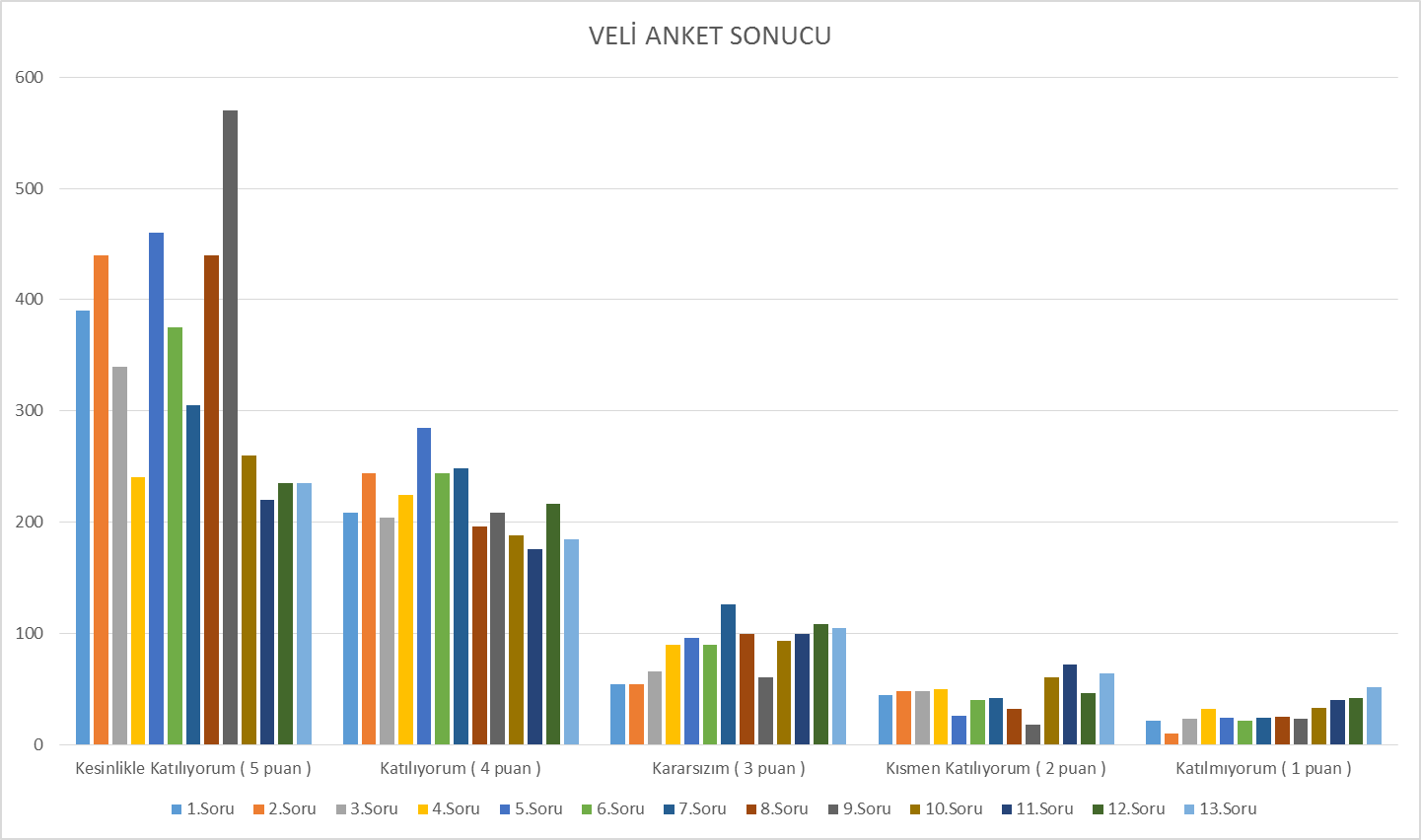 Üst Kurul BilgileriÜst Kurul BilgileriEkip BilgileriEkip BilgileriAdı SoyadıUnvanıAdı SoyadıUnvanıHÜSEYİN ÖZTARHANOkul MüdürüABDURRAHMAN ORUÇMüdür YardımcısıABDURRAHMAN ORUÇMüdür YardımcısıFADİME YAKUTÖğretmenMERAL BAŞÖğretmenMAHMUT KOYUNÖğretmenVEHBİ ELMACIOkul Aile Birliği BaşkanıVEYSEL İPTAŞÖğretmenSUNA AKBOYUNOkul Aile Birliği ÜyesiÇİĞDEM TAŞDEMİRÖğretmenESMA YILDIZÖğretmenVEHBİ ELMACIVeliSUNA AKBOYUNVeliİli: DİYARBAKIRİli: DİYARBAKIRİli: DİYARBAKIRİli: DİYARBAKIRİli: DİYARBAKIRİlçesi: KAYAPINARİlçesi: KAYAPINARİlçesi: KAYAPINARİlçesi: KAYAPINARİlçesi: KAYAPINARİlçesi: KAYAPINARAdres:FIRAT MAH. AHMEDİ HANİ CAD. NO 9 KAYAPINAR / DİYARBAKIRFIRAT MAH. AHMEDİ HANİ CAD. NO 9 KAYAPINAR / DİYARBAKIRFIRAT MAH. AHMEDİ HANİ CAD. NO 9 KAYAPINAR / DİYARBAKIRFIRAT MAH. AHMEDİ HANİ CAD. NO 9 KAYAPINAR / DİYARBAKIRCoğrafi Konum (link)*Coğrafi Konum (link)*::37°55'44.9"N 40°10'03.8"E37°55'44.9"N 40°10'03.8"EAdres:FIRAT MAH. AHMEDİ HANİ CAD. NO 9 KAYAPINAR / DİYARBAKIRFIRAT MAH. AHMEDİ HANİ CAD. NO 9 KAYAPINAR / DİYARBAKIRFIRAT MAH. AHMEDİ HANİ CAD. NO 9 KAYAPINAR / DİYARBAKIRFIRAT MAH. AHMEDİ HANİ CAD. NO 9 KAYAPINAR / DİYARBAKIR37°55'44.9"N 40°10'03.8"E37°55'44.9"N 40°10'03.8"ETelefon Numarası:04122515763041225157630412251576304122515763Faks Numarası:Faks Numarası:Faks Numarası:Faks Numarası:YOKYOKe- Posta Adresi:722751@meb.gov.tr722751@meb.gov.tr722751@meb.gov.tr722751@meb.gov.trWeb sayfası adresi:Web sayfası adresi:Web sayfası adresi:Web sayfası adresi:http://muazzezberanortaokulu.meb.k12.tr/http://muazzezberanortaokulu.meb.k12.tr/Kurum Kodu:722751722751722751722751Öğretim Şekli:Öğretim Şekli:Öğretim Şekli:Öğretim Şekli:(İkili Eğitim)(İkili Eğitim)Okulun Hizmete Giriş Tarihi : 01/09/2021Okulun Hizmete Giriş Tarihi : 01/09/2021Okulun Hizmete Giriş Tarihi : 01/09/2021Okulun Hizmete Giriş Tarihi : 01/09/2021Okulun Hizmete Giriş Tarihi : 01/09/2021Toplam Çalışan SayısıToplam Çalışan SayısıToplam Çalışan Sayısı*6666Okulun Hizmete Giriş Tarihi : 01/09/2021Okulun Hizmete Giriş Tarihi : 01/09/2021Okulun Hizmete Giriş Tarihi : 01/09/2021Okulun Hizmete Giriş Tarihi : 01/09/2021Okulun Hizmete Giriş Tarihi : 01/09/20216666Öğrenci Sayısı:Kız442442442Öğretmen SayısıKadınKadınKadın3838Öğrenci Sayısı:Erkek538538538Öğretmen SayısıErkekErkekErkek1919Öğrenci Sayısı:Toplam980980980Öğretmen SayısıToplamToplamToplam5757Derslik Başına Düşen Öğrenci SayısıDerslik Başına Düşen Öğrenci SayısıDerslik Başına Düşen Öğrenci SayısıDerslik Başına Düşen Öğrenci Sayısı: 31Şube Başına Düşen Öğrenci SayısıŞube Başına Düşen Öğrenci SayısıŞube Başına Düşen Öğrenci SayısıŞube Başına Düşen Öğrenci SayısıŞube Başına Düşen Öğrenci Sayısı:34Öğretmen Başına Düşen Öğrenci SayısıÖğretmen Başına Düşen Öğrenci SayısıÖğretmen Başına Düşen Öğrenci SayısıÖğretmen Başına Düşen Öğrenci Sayısı:18Şube Başına 30’dan Fazla Öğrencisi Olan Şube SayısıŞube Başına 30’dan Fazla Öğrencisi Olan Şube SayısıŞube Başına 30’dan Fazla Öğrencisi Olan Şube SayısıŞube Başına 30’dan Fazla Öğrencisi Olan Şube SayısıŞube Başına 30’dan Fazla Öğrencisi Olan Şube Sayısı: 20Öğrenci Başına Düşen Toplam Gider MiktarıÖğrenci Başına Düşen Toplam Gider MiktarıÖğrenci Başına Düşen Toplam Gider Miktarı*: 100 TLÖğretmenlerin Kurumdaki Ortalama Görev SüresiÖğretmenlerin Kurumdaki Ortalama Görev SüresiÖğretmenlerin Kurumdaki Ortalama Görev SüresiÖğretmenlerin Kurumdaki Ortalama Görev SüresiÖğretmenlerin Kurumdaki Ortalama Görev Süresi: 3 YIL: 100 TLÖğretmenlerin Kurumdaki Ortalama Görev SüresiÖğretmenlerin Kurumdaki Ortalama Görev SüresiÖğretmenlerin Kurumdaki Ortalama Görev SüresiÖğretmenlerin Kurumdaki Ortalama Görev SüresiÖğretmenlerin Kurumdaki Ortalama Görev Süresi: 3 YILUnvan*ErkekKadınToplamOkul Müdürü ve Müdür Yardımcısı314Branş Öğretmeni193655Rehber Öğretmen022İdari Personel101Yardımcı Personel224Güvenlik Personeli ( Güvenlik Personeli + Polis )000Toplam Çalışan Sayıları254166Okul Bölümleri *Okul Bölümleri *Özel AlanlarVarYokOkul Kat SayısıZ+2Çok Amaçlı Salon+Derslik Sayısı17Çok Amaçlı Saha+Derslik Alanları (m2)35Kütüphane     +Kullanılan Derslik Sayısı16Fen Laboratuvarı+Şube Sayısı32Robotik kodlama sınıfı+İdari Odaların Alanı (m2)15İş Atölyesi+Öğretmenler Odası (m2)70Beceri Atölyesi+Okul Oturum Alanı (m2)970Pansiyon+Okul Bahçesi (Açık Alan)(m2)1500  Grup Çalışma Odası      +Okul Kapalı Alan (m2)970Sanatsal, bilimsel ve sportif amaçlı toplam alan (m2)0Kantin (m2)50Tuvalet Sayısı23Diğer (	)---SINIFIKızErkekToplamSINIFIKızErkekToplamAnasınıfı- A129216-F112233Anasınıfı- B109196-G1914335-A1621376-H1617335-B1716337-A1020305-C1420347-B1019295-D1519347-C1217295-E1519347-D1118295-F1718357-E1018285-G1519347-F1217295-H1618347-G1612285-otistik hafif1457-H1216286-A1521368-A1114256-B1618348-B1313266-C1915348-C1513286-D1419338-D1413276-E171734Akıllı Tahta Sayısı18TV Sayısı1Masaüstü Bilgisayar Sayısı10Yazıcı Sayısı6Taşınabilir Bilgisayar Sayısı3Fotokopi Makinası Sayısı1Projeksiyon Sayısı0İnternet Bağlantı HızıFİBERYıllarGelir MiktarıGider Miktarı     202224000 TL24000 TL     202342000 TL42000 TL% 68İhtiyaç duyduğumda okul çalışanlarıyla rahatlıkla görüşebiliyorum.% 74Bizi ilgilendiren okul duyurularını zamanında öğreniyorum.% 63Öğrencimle ilgili konularda okulda rehberlik hizmeti alabiliyorum.% 55Okula ilettiğim istek ve şikâyetlerim dikkate alınıyor.% 68Öğretmenler yeniliğe açık olarak derslerin işlenişinde çeşitli yöntemler kullanmaktadır.% 66Okulda yabancı kişilere karşı güvenlik önlemleri alınmaktadır.% 59Okulda bizleri ilgilendiren kararlarda görüşlerimiz dikkate alınır.% 65E-Okul Veli Bilgilendirme Sistemi ile okulun internet sayfasını düzenli olarak takip ediyorum.% 76Çocuğumun okulunu sevdiğini ve öğretmenleriyle iyi anlaştığını düşünüyorum.% 51Okul, teknik araç ve gereç yönünden yeterli donanıma sahiptir.% 55Okul her zaman temiz ve bakımlıdır.% 50Okulun binası ve diğer fiziki mekânlar yeterlidir.% 44Okulumuzda yeterli miktarda sanatsal ve kültürel faaliyetler düzenlenmektedir.ÖğrencilerOkul içi düzenlenen etkinliklere ve egzersizlere öğrenci katılımının yoğun olması. Çeşitli spor dallarında üstün yetenekgöstermeleriÇalışanlarPersonellerin , memurların okulu benimsemesi nedeniyle süreklilik arz eden düzen ve temiz ortamın olmasıVelilerOkulöncesi eğitimin önemsenmesi , okulun çevre ile çok iyi ilişkiler içinde olmasıBina ve YerleşkeOkul bahçesinin düzenli ve geniş olması ,öğrenci kontrolünün rahatlıkla sağlanmasıDonanımSınıflarda akıllı tahtaların bulunması , internet erişiminin sağlıklı ve hızının fiber düzeyde olmasıYönetim Süreçleriİdarenin okulun fiziksel yapısına ve öğrenci başarı durumuna oldukça duyarlı olması , Okulun çevre ile çok iyiilişkiler içinde olmasıİletişim SüreçleriOkulun çevre ile çok iyi ilişkiler içinde olması , Okul yöneticilerinin ve öğretmenlerinin diğer paydaşlarca güvenilirbulunmasıÖğrencilerAkıllı telefon, tablet gibi teknolojik ürünlerle gereğinden fazla vakit harcamaları, ergenlik döneminin etkisiyleakranlarından kötü tabir edilen hal ve hareketleri, zararlı alışkanlıkları edinmeleri , okuma alışkanlığının az olmasıÇalışanlarVerilen görevi benimsememeleri , ikili Eğitimden kaynaklı olarak temizlik işlerinin geç saatlere kadar devametmesi , rapor ve izin durumlarında öğretmen sirkülasyonunun fazla olması .VelilerOkuryazar oranın çok düşük olması, velilerin okul ile iletişiminin az olması, yapılan toplantılara katılımının azlığıve çocuklarına gerekli rehberliği tam anlamıyla yapamamalarıBina ve YerleşkeOkulun bulunduğu konum itibariyle evlere ve işlek caddeye çok yakın olmasıDonanımTasarım- Beceri ve uygulama atölyelerinin olmamasıBütçeGelir kaynaklarının oldukça sınırlı olmasıYönetim SüreçleriVelilerde şikayet kültürünün gelişmesi , sorunların şikayetle çözüleceği mantığıİletişim SüreçleriAilelerin farklı bölgelerden göçle gelmesi , okuryazar oranının düşük olmasıPolitikCumhurbaşkanlığı Hükümet Sistemiyle birlikte eğitim ile ilgili kararların hızlı bir şekilde alınması, Milli EğitimBakanımızın eğitimin içinden gelmesi ve sorun alanlarını bilmesi. Yerel yönetimlerin eğitime desteğiEkonomikKaynakların verimli yönde kullanılması , İlçe Milli Eğitim Müdürlüğünün gerekli yardımları yapması.SosyolojikKurum ve bağlı kurumlarda ihtiyaç duyulan çeşitlilikte niteliklere ve eğitim düzeyine sahip personelin çalışması,TeknolojikGelişen Teknolojiyi zamanında tanıyabilme imkanıMevzuat-YasalYeni öğretim programlarıEkolojik‘Okulumuz Temiz projesi’’Sıfır atık projesi’‘Atık Pil ‘projesine okulumuzun dahil olması , Okul Aile Birliğinin okuldaki çalışmalara katkısıPolitikFarklı bölgelerden göç alması sonucu mahalle kültürünün gelişmemesiEkonomikÖğrencilerinin birçoğunun okul saatleri dışında çalışmak zorunda olması, Velilerin ekonomik düzeyinin yetersizliğiSosyolojikParçalanmış ailelerin çoğunluğu , Bölgeler ve okullararası fırsat eşitsizliğiTeknolojikOkulumuzun yakınında internet cafe , kahvehane vb. yerlerin fazla olması , Bazı öğretmenlerin gelişen teknoloji veyeniliklere yabancı kalmasıMevzuat-YasalYönetmeliklerin yanlış yorumlanması sonucu yönetimsel problemlerin oluşmasıEğitime ErişimEğitimde KaliteKurumsal KapasiteOkullaşma OranıAkademik BaşarıKurumsal İletişimOkula Devam/ DevamsızlıkSosyal,	Kültürel	veFiziksel GelişimKurumsal YönetimOkula Uyum, OryantasyonSınıf TekrarıBina ve YerleşkeÖzel Eğitime İhtiyaç DuyanBireylerİstihdam	Edilebilirlikve YönlendirmeDonanımYabancı ÖğrencilerÖğretim YöntemleriTemizlik, Hijyenİş Güvenliği, Okul Güvenliği1.TEMA: EĞİTİM VE ÖĞRETİME ERİŞİM1.TEMA: EĞİTİM VE ÖĞRETİME ERİŞİM1Okul öncesi ve ilköğretimde başta engelliler ve kızlar olmak üzere tüm çocukların eğitime erişimine imkân sağlamak.2Kaynaştırma Eğitimi alan öğrencilerimize yönelik tedbirler almak3Devamsızlık problemi yaşayan öğrencilerimizin okula devamını sağlamak4Yabancı uyruklu öğrencilerin okula ve çevreye uyumunu sağlamak2.TEMA: EĞİTİM VE ÖĞRETİMDE KALİTE2.TEMA: EĞİTİM VE ÖĞRETİMDE KALİTE1Sınavla öğrenci alan liselere ( nitelikli okullar ) daha fazla sayıda öğrenci yerleştirmek2Öğrencilerimizin sosyal, kültürel ve fiziksel gelişimleri için koro, tiyatro , sinema , bilgi yarışmaları vb. faaliyetleri artırmak.3Sınıf tekrarına kalan öğrenci sayısını azaltmak4Okulumuzdan mezun olan öğrencileri potansiyelleri doğrultusunda ilgili Liselere yönlendirmek3.TEMA: KURUMSAL KAPASİTE3.TEMA: KURUMSAL KAPASİTE1Velilerimizin Okulla iletişimlerini artırmak2Okulumuza Beyaz Bayrak kazandırmak3Temizlik ve güvenlik personeli sayısını arttırma, bunun için kaynak yaratma4İş sağlığı ve güvenliği konusunda gerekli önlemleri alma5Okul Güvenlik Kamera sayısını artırıp okulu güvenli hale getirmekNoPERFORMANSGÖSTERGESİMevcutMevcutHEDEFHEDEFHEDEFHEDEFHEDEFHEDEFNoPERFORMANSGÖSTERGESİ2023202420242025202620272028PG.1.1.aKayıt bölgesindeki öğrencilerden okula kayıt yaptıranların oranı (%)85100100100100100100PG.1.1.bİlkokul birinci sınıf öğrencilerinden en az bir yıl okul öncesi eğitim almış olanların oranı (%)(ilkokul)85100100100100100100PG.1.1.c.Okula yeni başlayan öğrencilerden oryantasyon eğitimine katılanların oranı (%)100100100100100100100PG.1.1.d.Bir eğitim ve öğretim döneminde 20 gün ve üzeri devamsızlık yapan öğrenci oranı (%)44353530252015PG.1.1.e.Bir eğitim ve öğretim döneminde 20 gün ve üzeri devamsızlık yapan yabancı öğrenci oranı (%)0000000PG.1.1.f.Okulun özel eğitime ihtiyaç duyan bireylerin kullanımına uygunluğu (0-1)1111111NoEylem İfadesiEylem SorumlusuEylem Tarihi1.1.1.Kayıt bölgesinde yer alan öğrencilerin tespiti çalışmasıyapılacaktır.Okul Stratejik Plan EkibiOkul Kayıt KomisyonuHer yıl 01 Temmuz-20 Eylültarihleriarası1.1.2Devamsızlık yapan öğrencilerin tespiti ve erken uyarısistemi için çalışmalar yapılacaktır.Müdür YardımcısıSınıf Rehber ÖğretmenleriHer ayın1-7-12-17-20. günleri1.1.3Devamsızlık yapan öğrencilerin velileri ile özel aylıktoplantı ve görüşmeler yapılacaktır.Müdür YardımcısıOkul Rehberlik ServisiHer ayın son haftası1.1.4Okulumuzda  yetim olan,öksüz olan ve maddi durumu düşük olan öğrencilerimize giyim yardımında bulunmak.Okul İdaresi HayırseverlerAralık-2023NoPERFORMANSGÖSTERGESİMevcutMevcutHEDEFHEDEFHEDEFHEDEFHEDEFNoPERFORMANSGÖSTERGESİ2023202420242025202620272028PG.1.2.aVelileriyle gerçekleştirilen toplantı sayısı2444444PG.1.2.b1 öğrencinin haftalık destek eğitim dersi4446688PG.1.2.cKaynaştırma öğrencilerinin de yer aldığı geziler,sportif ve kültürel faaliyetler, düzenlenecek2334444NoEylem İfadesiEylem SorumlusuEylem Tarihi1.2.1.Öğrencilerin velileriyle aylık toplantı düzenlemekOkul Stratejik Plan EkibiDers ÖğretmeniHer ayın ilk haftası1.2.2Kaynaştırma öğrencilerinin de yer aldığı geziler, sportifve kültürel faaliyetler düzenlenecekOkul gezi kulübüRehberlik ServisiHer dönem1.2.3Öğrencilerin destek eğitim sınıfı haftalık ders saatisayısını dönemlik olarak kademeli arttırılacakKayapınar RAMHer dönem başıNoPERFORMANSGÖSTERGESİMevcutHEDEFHEDEFHEDEFHEDEFHEDEFNoPERFORMANSGÖSTERGESİ202320242025202620272028PG.1.2.aSürekli devamsız öğrenci sayısı.765432PG.1.2.bSürekli devamsız öğrencilerden devamı sağlananöğrenci sayısı.444321PG.1.2.cSürekli devamsız öğrencilere yönelik yapılanetkinlik ve işlem sayısı.444444NoEylem İfadesiEylem SorumlusuEylem Tarihi1.2.1.Öğrencilere okulla ilgili problemlerinin neler olduğunuanlamak için anketler düzenlenecektir.Rehberlik Servisi17 Eylül 2023 –14 Haziran 20241.2.2Okula devam problemi yaşayan öğrencilerin tespiti içinveli ziyaretleri yapılacaktır.Rehberlik ServisiOkul İdaresi17 Eylül 2023 –14 Haziran 20241.2.3Öğrencilerin velilerle aylık toplantı düzenlemekRehberlik ServisiOkul İdaresiHer ayın ilk haftasıNoPERFORMANSGÖSTERGESİMevcutHEDEFHEDEFHEDEFHEDEFHEDEFNoPERFORMANSGÖSTERGESİ202320242025202620272028PG.1.1.aOryantasyon çalışmalarının sayısı222222PG.1.1.b“Kapsayıcı Eğitim” konusunda eğitim alan personelsayısı0357910PG.1.1.c.Bir eğitim ve öğretim döneminde 20 gün ve üzeridevamsızlık yapan yabancı öğrenci sayısı442515131110NoEylem İfadesiEylem SorumlusuEylem Tarihi1.1.1.Yabancı	öğrencilere	yönelik	hangi	çalışmaların yapılabileceği konusunda kurs seminer düzenlenmesi,paydaşlardan yardım alınmasıOkul Stratejik Plan EkibiMüdür Yardımcısı15-19 Ocak 202402-07 Şubat 20241.1.2Yabancı öğrencilerin de yer aldığı geziler, sportif vekültürel faaliyetler, düzenlenecekOkul Stratejik Plan EkibiRehberlik ServisiHer ayın son haftası1.1.3Rehberlik öğretmenlerinden yardım alınarak , kapsayıcıeğitim faaliyetleri düzenlenecekKayapınar RAMHer yıl Eylül ayı1.1.4Yabancı öğrencilerin devamını sağlamak için velileriylegörüşmeler yapmakMüdür YardımcısıHer ayın son haftasıNoPERFORMANSGÖSTERGESİMevcutHEDEFHEDEFHEDEFHEDEFHEDEFNoPERFORMANSGÖSTERGESİ202320242025202620272028PG.2.1.aİlköğretim 8. sınıfta okuyan öğrenci sayısı106231240240240240PG.2.1.bLGS’ ye giren öğrenci sayısı.106231240240240240PG.2.1.c.Fen Lisesini kazanan öğrenci sayısı51010131517PG.2.1.d.Anadolu liselerini kazanan öğrenci sayısı101030405060PG.2.1.e.Güzel Sanatlar ve Spor liselerini kazanan öğrencisayısı123333NoEylem İfadesiEylem SorumlusuEylem Tarihi2.1.1.Sınava girecek öğrenci sayısını arttırmak için çalışmalar yapılacaktır.Müdür YardımcısıRehberlik ServisiSınıf Rehber Öğretmenleri12 Eylül 2023 – 19 Haziran 20242.1.2Başarısız olan öğrencilerin neden başarısız olduğuna dair tespit çalışmaları yapılacaktır.Müdür YardımcısıRehberlik ServisiSınıf Rehber Öğretmenleri12 Eylül 2023 – 19 Haziran 20242.1.3Başarı	oranını	arttırmak	için	okul-öğrenci-veli	işbirliği çerçevesinde çalışmalar yapılacaktır.Rehberlik ServisiSınıf Rehber Öğretmenleri Ders Öğretmenleri12 Eylül 2023 – 19 Haziran 20242.1.4Haftasonu yapılan destekleme yetiştirme kurslarına katılımın arttırılması için gerekli çalışmalar yapılacaktır.Kurs Öğretmenleri12 Eylül 2023 – 19 Haziran 20242.1.5Haftaiçi derslerde çapraz öğünlerle etütlerin yapılması için gerekli çalışmaların yapılmasıMüdür Yardımcısı Branş Öğretmenleri12 Eylül 2023 – 19 Haziran 2024NoPERFORMANSGÖSTERGESİMevcutMevcutHEDEFHEDEFHEDEFHEDEFHEDEFHEDEFNoPERFORMANSGÖSTERGESİ2023202420242025202620272028PG.2.1.1Bir Eğitim-Öğretim Döneminde Bilimsel, Kültürel, Sanatsal ve Sportif Alanlarda En Az Bir Faaliyete Katılan Öğrenci Oranı (%)10202030405060PG.2.1.2Okul dışı öğrenme ortamları kapsamında düzenlenen gezi/etkinliklere katılan öğrenci oranı10202030405060PG.2.1.3Çevre Bilincinin Artırılmasına Yönelik Etkinlik Sayısı10202030405060Çevre Bilincinin Artırılmasına Yönelik Etkinliklere Katılan Öğrenci Oranı10202030405060Okul Sporları Kapsamında Sportif Faaliyetlerine Katılan Öğrenci Oranı10202030405060Yerel ve Ulusal Yarışmalara Katılan Öğrenci Oranı10202030405060Yürütülen Ders Dışı Egzersiz Faaliyeti Sayısı155791010NoEylem İfadesiEylem SorumlusuEylem Tarihi2.2.1.Okulumuz bünyesinde badmington , masa tenisi, futbol,voleybol, basketbol turnuvaları düzenlemekOkul Stratejik Plan EkibiBeden Eğitimi ÖğretmenleriHer yıl 01-30 NisanTarihleri arası2.2.2Spor alanlarının sayısını artırmakOkul Stratejik Plan EkibiBeden Eğitimi Öğretmenleri12 Eylül 2023 – 19 Haziran 20242.2.3Okulumuzda Tiyatro Kulübü kurup yıl sonunda OyunsergilemekOkul Stratejik Plan EkibiTiyatro Kulübü Danışman ÖğretmenleriHer yıl 01-30 Nisan Tarihleri arasıNoPERFORMANSGÖSTERGESİMevcutHEDEFHEDEFHEDEFHEDEFHEDEFNoPERFORMANSGÖSTERGESİ202320242025202620272028PG.1.2.aSürekli devamsız öğrenci sayısı.765432PG.1.2.bSürekli devamsız öğrencilerden devamı sağlananöğrenci sayısı.444321PG.1.2.cSürekli devamsız öğrencilere yönelik yapılanetkinlik ve işlem sayısı.444444NoEylem İfadesiEylem SorumlusuEylem Tarihi2.3.1.Öğrencilere okulla ilgili problemlerinin neler olduğunuanlamak için anketler düzenlenecektir.Rehberlik Servisi12 Eylül 2023 – 19 Haziran 20242.3.2Okula devam problemi yaşayan öğrencilerin tespiti içinveli ziyaretleri yapılacaktır.Rehberlik ServisiOkul İdaresi12 Eylül 2023 – 19 Haziran 20242.3.3Velilere günlük devamsızlıklar ile ilgili SMS yollamakMüdür YardımcısıHer gün sonundaNoPERFORMANSGÖSTERGESİMevcutHEDEFHEDEFHEDEFHEDEFHEDEFNoPERFORMANSGÖSTERGESİ202320242025202620272028PG.2.4.aRehberlik Servisi tarafından yapılan Mesleki RehberlikFaaliyeti Sayısı51015152020PG.2.4.bDestekleme ve Yetiştirme Kursuna katılan 8.sınıföğrenci sayısı15120140150160170PG.2.4.c.Ticaret Sanayi Odası Meslek Lisesine yerleşen öğrencisayısı253030303030NoEylem İfadesiEylem SorumlusuEylem Tarihi2.4.1Bir üst öğrenime geçecek öğrencilere her ayın sonHaftasında Mesleki Rehberlik yapılacaktır.Okul Stratejik Plan EkibiRehberlik ServisiHer ayın son haftası2.4.2Soruları	Okul	Öğretmenlerince	hazırlanmış	, ödüllü deneme sınavları yapılacaktır.Okul Stratejik Plan Ekibi Rehberlik Servisi8.sınıf Kurs ÖğretmenleriHer ayın ikinci haftası2.4.3Sanayi	ve	Meslek	Liselerine	kariyer	günleridüzenlenecektir.Okul Stratejik Plan EkibiRehberlik Servisiİkinci dönem Nisanayı içerisindeNoPERFORMANSGÖSTERGESİMevcutHEDEFHEDEFHEDEFHEDEFHEDEFNoPERFORMANSGÖSTERGESİ202320242025202620272028PG.3.1.aÖğretmenlerimiz ve velilerimiz ile gerçekleştirilen istişare toplantı sayısı556789PG.3.2.bRehberlik Servisi ve Sınıf Rehber Öğretmeni işbirliği ile velilere yönelik yapılanOkul –Öğrenci – Aile iletişim seminerleri sayısı234567NoEylem İfadesiEylem SorumlusuEylem Tarihi3.1.1.Eğitim Öğretim yılı içerisinde veli toplantı sayısıartırılacaktır.Okul Stratejik Plan EkibiOkul İdaresiHer ayın son haftası3.1.2Etkili	sonuçların	alınacağı	seminerlerdüzenlenecektir.Sınıf Rehber ÖğretmenleriRehberlik ServisiHer ayın son haftasıNoPERFORMANS GÖSTERGESİMevcutHEDEFHEDEFHEDEFHEDEFHEDEFNoPERFORMANS GÖSTERGESİ202320242025202620272028PG.3.2.aOkulun en temiz sınıfını belirlemek için yapılan yarışma sayısı244677PG.3.2.bBeyaz Bayrak Projesine katılım sayısı111111NoEylem İfadesiEylem SorumlusuEylem Tarihi3.2.1.Okulun en temiz sınıfın belirlemek için ödüllüyarışmalar düzenlenecektir.Okul Stratejik Plan EkibiOkul İdaresiHer ayın son haftası3.2.2Okulumuzun Beyaz Bayrak başvurusu yapılacaktır.Okul Stratejik Plan EkibiOkul İdaresiBaşvuru tarihlerindeNoPERFORMANSGÖSTERGESİMevcutHEDEFHEDEFHEDEFHEDEFHEDEFNoPERFORMANSGÖSTERGESİ202320242025202620272028PG.3.3.aEğitim Öğretin yılı boyunca çalışan temizlik personeli sayısı466666PG.3.3.bEğitim Öğretin yılı boyunca çalışan özel güvenlikpersoneli sayısı011111NoEylem İfadesiEylem SorumlusuEylem Tarihi3.3.1.Okulun en temiz sınıfın belirlemek için ödüllüyarışmalar düzenlenecektir.Okul Stratejik Plan EkibiOkul İdaresiEğitim Öğretim Yılı Boyunca3.3.2Okulumuzun Beyaz Bayrak ve Özel GüvenlikPersoneli ihtiyacı başvurusu yapılacaktır.Okul Stratejik Plan EkibiOkul İdaresiEğitim Öğretim Yılı BoyuncaNoPERFORMANSGÖSTERGESİMevcutHEDEFHEDEFHEDEFHEDEFHEDEFNoPERFORMANSGÖSTERGESİ202320242025202620272028PG.3.4.aEğitim Öğretin yılı boyunca görevlendirilen İş Sağlığıve Güvenliği Uzmanı011111PG.3.4.bOkulda İş Güvenliği ve Sağlığı bakımından uygun hale getirilen birim sayısı51015202530NoEylem İfadesiEylem SorumlusuEylem Tarihi3.4.1.Okulun İş Sağlığı ve Güvenliği Uzmanı ihtiyacıbildirilecektir.Okul Stratejik Plan EkibiOkul İdaresiEğitim Öğretim Yılı Boyunca3.4.2Okulumuzun tüm birimleri elden geçirilip İş Sağlığıve Güvenliği bakımından uygun hale getirilecektir.Okul Stratejik Plan EkibiOkul İdaresiEğitim Öğretim Yılı BoyuncaNoPERFORMANSGÖSTERGESİMevcutHEDEFHEDEFHEDEFHEDEFHEDEFNoPERFORMANSGÖSTERGESİ202320242025202620272028PG.3.5.aOkuldaki Güvenlik Kamera Sayısı242424242424PG.3.5.b“Güvenli Okul Güvenli Gelecek” projesi kapsamında görevli Okul Polisi sayısı222222NoEylem İfadesiEylem SorumlusuEylem Tarihi3.5.1.İlçe   Milli   Eğitim   ,   hayırseverler   ve   Okul  AileBirliğinin  katkılarıyla  Okuldaki  Güvenlik Kamerasayısı artırılacaktır.Okul Stratejik Plan EkibiOkul İdaresiEğitim Öğretim Yılı Boyunca3.5.2“Güvenli Okul Güvenli Gelecek” projesi kapsamında Okul Güvenlik Polisi ihtiyacı bildirilecektir.Okul Stratejik Plan EkibiOkul İdaresiEğitim Öğretim Yılı BaşındaKaynak Tablosu202320242025202620272028Genel Bütçe------------Valilikler ve Belediyelerin Katkısı------------Diğer (Okul Aile Birlikleri) 42.000 TL46.200TL50.800TL56.000TL61.600TL68.000TLTOPLAM 42.000 TL46.200TL50.800TL56.000TL61.600TL68.000TL